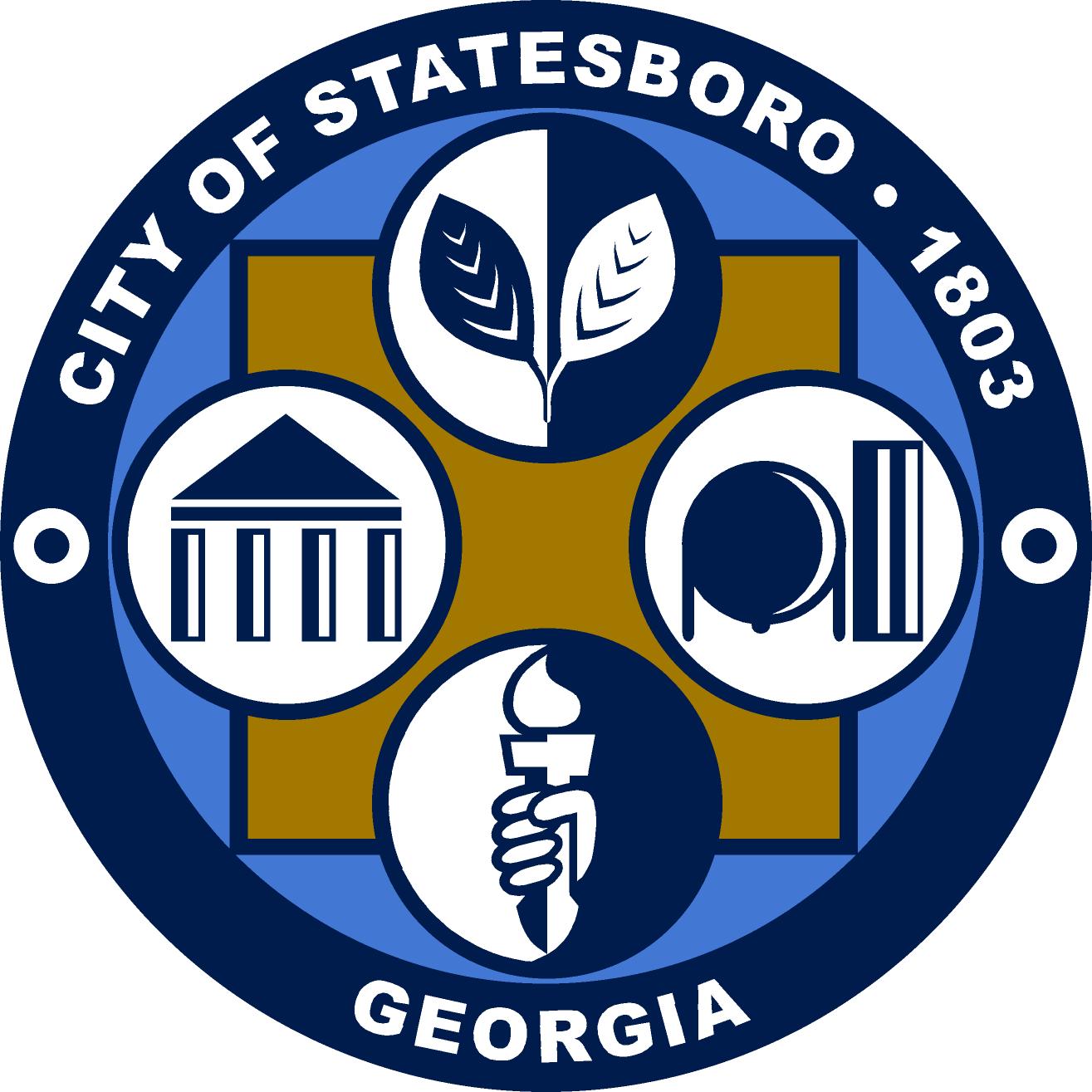 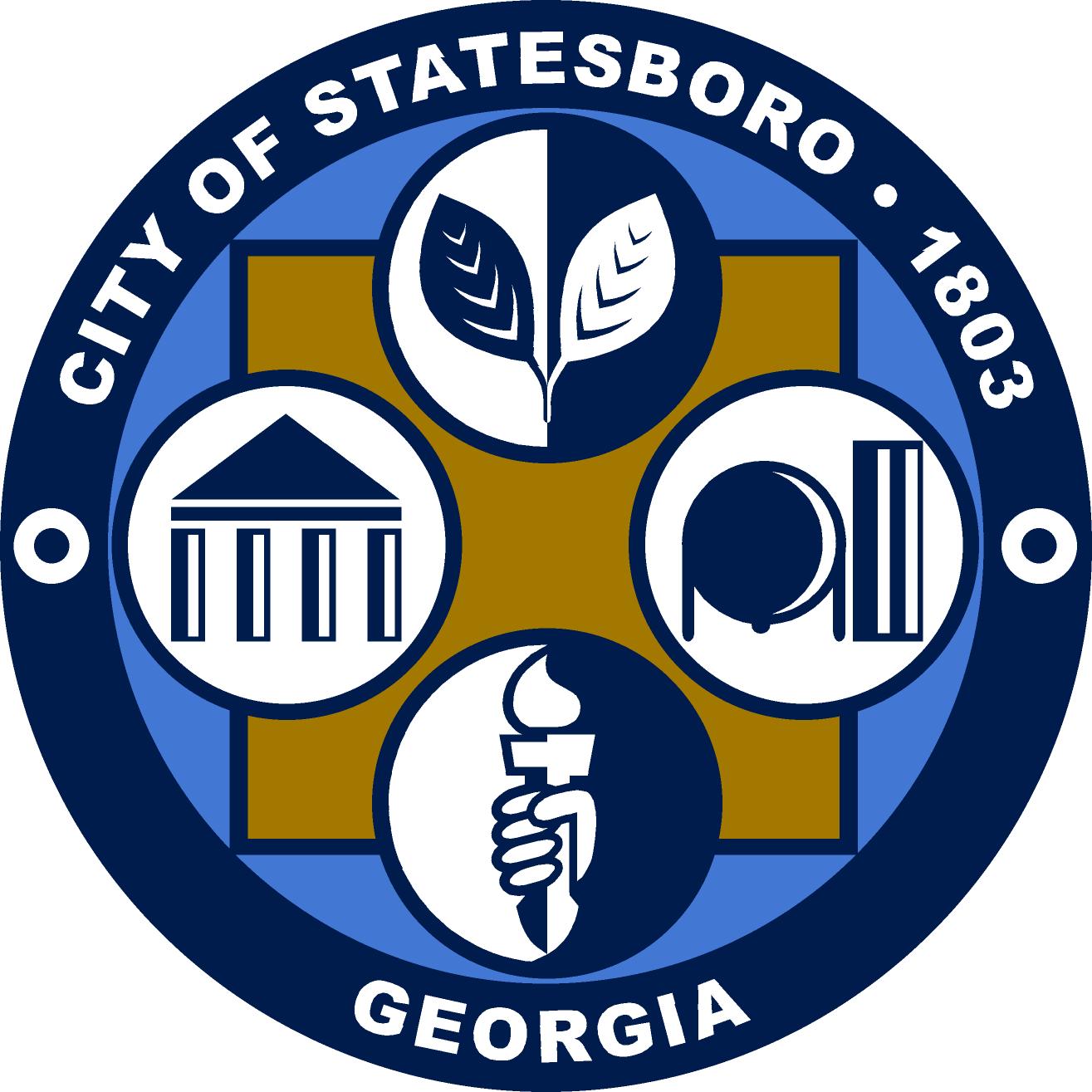 Statesboro Planning CommissionOctober 8, 20135:00 P.M.City Hall Council ChamberMeeting AgendaCall to Order Motion to Approve Order of the Meeting Agenda Approval of Minutes September 10, 2013 MeetingNew BusinessAPPLICATION # V 13-09-01: Hendley Properties requests a variance from Article VII of the Statesboro Zoning Ordinance to increase the height and density regulations to develop an apartment house on the vacant lot located at the corner of East Grady Street and South Mulberry Street (Tax Parcel Number MS29000009000).APPLICATION # RZ 13-09-02:  TLM & B ENTERPRISES, LLC requests a zoning map amendment pursuant to the Statesboro Zoning Ordinance from the currently zoned O (Office) District to the CR (Commercial Retail) District for the property located at 226 South Zetterower Avenue (Tax Parcel Number S30000074000).AnnouncementsAdjourn